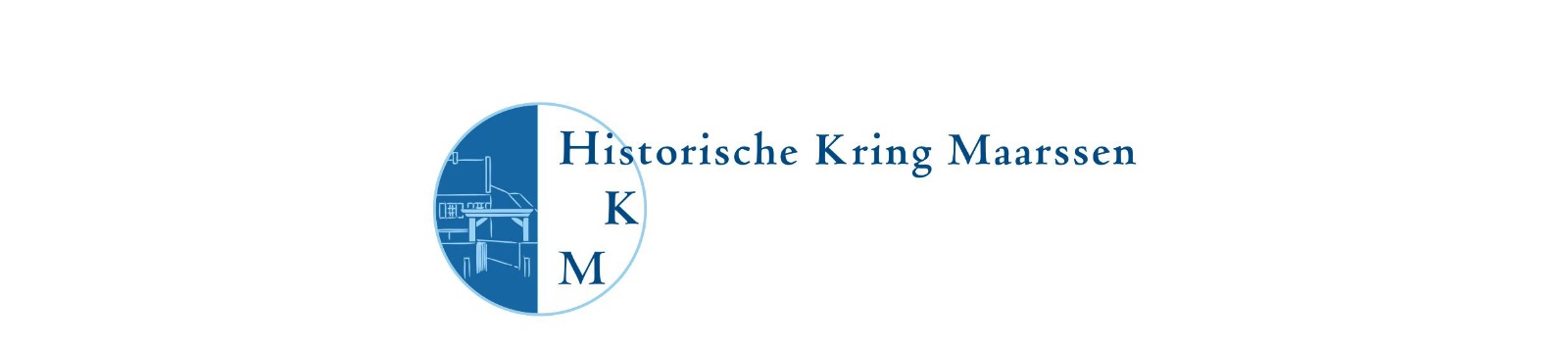 JAARVERSLAG VAN DE HISTORISCHE KRING MAARSSEN OVER 2019Een woord vooraf Het Jaarverslag 2018 eindigde met de woorden: ‘Het werven van bekwame en actieve nieuwe bestuursleden en het versterken van de bemensing van de diverse werkgroepen is een belangrijk speerpunt voor de komende jaren.’ Het afgelopen jaar is veel tijd en energie besteed aan het realiseren van deze bestuurlijke prioriteit. Dat leek aanvankelijk een beetje op de processie van Echternach: drie stappen vooruit en twee stappen achteruit. Grote tegenvaller was het aftreden om persoonlijke redenen van Ron Moers als voorzitter van de HKM.          Het bestuur sluit echter het jaar 2019 - na een succesvolle zoektocht naar kandidaten voor het bestuur - positief gestemd af, want op de aankomende ledenvergadering van de HKM in maart 2020 zullen de leden gevraagd worden in te stemmen met de voordracht van het bestuur om de heer J.G. (Hans) Kuijl als nieuwe voorzitter van de HKM te benoemen. Wij zijn verheugd dat Hans zich beschikbaar heeft willen stellen voor de functie van voorzitter van de HKM.Het nieuwe jaar brengt nog meer veranderingen in de samenstelling van het bestuur. De heer Rob Franse heeft zich bereid verklaard als portefeuillehouder voor communicatie, activiteiten en promotie toe te treden tot het bestuur. En de heer Jan van Tongeren is bereid de portefeuille monumenten en archeologie in het bestuur te behartigen. Rob en Jan, dank voor jullie bereidheid om zitting te nemen in het bestuur van de HKM!Na een termijn van drie jaar treden statutair af mevrouw Ria Tijhuis en de heren Jan Simonis en Henk Blaauw. Zij ambiëren geen nieuwe bestuurstermijn. Graag wil het bestuur Ria, Henk en Jan bedanken voor hun inzet in afgelopen jaren. Ook de heren Ronald van Tongeren en Hans van Bemmel treden na een termijn van drie jaar statutair af. Hans van Bemmel is voor een nieuwe bestuurstermijn herkiesbaar en Ronald van Tongeren voor nog één aanvullend jaar. Zijn taak zal na dat jaar overgenomen worden door de huidige tweede penningmeester Jan Kees Plomp. Het bestuur zal - na instemming van de leden op de aankomende jaarvergadering - als volgt zijn samengesteld:Hans Kuijl, voorzitterArie van Ginkel, secretarisRonald van Tongeren, penningmeesterJan Kees Plomp, tweede penningmeesterRob Franse, portefeuille communicatie, activiteiten en promotieJan van Tongeren, portefeuille monumenten en archeologieHans van Bemmel, portefeuille monumenten en archeologieBert de Ruiter, portefeuille algemene zaken.Bij afwezigheid van de voorzitter neemt één van de bestuursleden zijn taken waar als vicevoorzitter.Activiteiten dagelijks bestuur (DB) en verenigingsbestuur (VB)Het dagelijks bestuur kwam dit jaar tien keer bijeen ter voorbereiding van de vergaderingen van het verenigingsbestuur. Ook vond er een extra vergadering van het dagelijks bestuur plaats ter voorbereiding van de Algemene Ledenvergadering. In het verslagjaar werden vele onderwerpen ter vaststelling of ter voorbereiding voor behandeling in het verenigingsbestuur besproken. Belangrijke zaken die aan de orde kwamen:                   - De vernieuwing van de vormgeving van het Periodiek, ingaande nummer 1-2019, de daarvoor benodigde financiën en de prijsverhoging voor het drukken van het Periodiek.                            - Het voorstel om t.g.v. het 50-jarig jubileum van de HKM in 2022 een boek uit te geven over de geschiedenis van Maarssen (Canon van Maarssen). Besloten werd om een jubileumcommissie in te stellen voor het organiseren van de festiviteiten en een Canoncommissie die zich gaat bezighouden met de uitgave van het boek (Canon) dat zal bestaan uit vijftig hoofdstukjes (vensters) die elk een onderdeel van de geschiedenis van Maarssen e.o. belichten.                                                                                    - De overgang naar een nieuw boekhoudprogramma (e-boekhouding) en beheer van de ledenadministratie. De taken zijn opnieuw verdeeld: het boekhoudkundige deel wordt verzorgd door Ronald van Tongeren en Jan Kees Plomp, de inning van de contributie door Jan Kees Plomp en het ledenbeheer door Jantien de Ruiter.    - De bestuurlijke vernieuwing was een onderwerp dat veel tijd en aandacht vroeg. Voor de bepaling van de koers werden verschillende documenten opgesteld en bediscussieerd: ‘De Kring op weg naar een nieuw hoofdstuk in zijn bestaan’, ‘Criteria voor de zoektocht naar een nieuwe voorzitter’ (i.v.m. het aftreden van Ron Moers), een nieuw organisatieschema en een lijst met namen van mogelijke kandidaten voor bestuursfuncties.  - Viering 75 jaar bevrijding in 2020: Verzoek Landschap Erfgoed Utrecht (LEU) om mee te werken aan het onderwijsproject ‘Dit Herdenken Wij – 75 jaar bevrijding’. In dit kader zullen 24 scholen (groep 7-8) in maart/ april 2020 een bezoek aan ons brengen voor een door de HKM te verzorgen programma over de oorlog in Maarssen. Ook de 4-5 mei Stichting Maarssen/ Tienhoven verzocht de HKM om medewerking bij de viering van 75 jaar bevrijding in 2020.- Het (doen) verschijnen van twee boekpublicaties. In het kader van het project ‘Weerbaar Water’, het samenwerkingsverband van de historische kringen van Loenen, Breukelen en Maarssen inzake de benoeming van de Nieuwe Hollandse Waterlinie tot Werelderfgoed, verscheen van de auteur Douwe Koen de publicatie ‘Het Vechtplassengebied’ in de Hollandse Waterlinie Erfgoedreeks. In de lente van 2020 zal bij uitgeverij Verloren in Hilversum het boek ‘Elsenburg, de verdwenen buitenplaats. Het ontstaan van het buitenleven aan de Vecht’ verschijnen. De publicatie is mede mogelijk gemaakt door de toekenning van een financiële bijdrage vanuit de HKM. - De HKM verleende haar medewerking aan de viering van 500-jarig bestaan van de Dorpskerk aan de Kerkweg in Maarssen.- De HKM volgt met grote belangstelling een aantal belangrijke planologische ontwikkelingen: de bouwplannen op het landgoed Doornburgh en de ontwikkeling van de locatie Afvalscheidingsstation en Rioolwaterstation bij de wijk Zogwetering. LedentalIn het verslagjaar is het ledental van de Kring licht gestegen (+ 1,2%). Het jaar 2019 werd afgesloten met 1068 leden. Op 31-12-2018 bedroeg dit aantal 1055.Activiteiten1.Lezingen en evenementen Lezing ‘Immaterieel Erfgoed’ door Ineke Strouken op donderdag 17 januari 2019Tradities, dus de gewoonten en gebruiken die van generatie op generatie worden doorgegeven, werden tot voor kort niet gerekend tot ons erfgoed en werden ook niet beschermd. Daar is nu verandering ingekomen, omdat Nederland in 2012 een nieuw UNESCO-verdrag ondertekende en daarmee de verplichting op zich nam om tradities te gaan beschermen. Vanaf die tijd spreekt men van immaterieel erfgoed. Ineke Strouken, jarenlang directeur van het Nederlands Centrum voor Volkscultuur en later van het Kenniscentrum Immaterieel Erfgoed Nederland, gaf in haar lezing vele voorbeelden van deze tradities. Zij stelde ook de vraag aan de orde welke tradities horen bij de Nederlandse identiteit en of er ook in Maarssen tradities zijn die niet verloren mogen gaan? Lezing ‘Bevrijding Maarssen mei 1945’ door Hans van Bemmel op donderdag 28 februari 2019Na de pauze van de jaarvergadering verzorgden Hans van Bemmel en Bert de Ruiter een lezing over het einde van de Tweede Wereldoorlog in Maarssen en omgeving. Hans vertelde over de inundatie van de polders, de verzetshelden die stierven op 5 mei 1945, over wegtrekkende Duitse bezetters en de voedseldropping, hoe de bevrijders Maarssen binnenkwamen en tot slot over de uitbundige feesten omdat de oorlog eindelijk was afgelopen. En natuurlijk had hij weer indrukwekkende en bijzondere beelden bij zijn lezing gevonden.Lezing ‘Nieuwe Hollandse Waterlinie’ door Douwe Koen op 18 april 2019Nederland heeft tien door UNESCO erkende werelderfgoederen. Voorbeelden zijn de Amsterdamse grachtengordel, de Waddenzee en de molens van Kinderdijk. Uniek in de wereld. En nu staat de Nieuwe Hollandse Waterlinie op de nominatie om in 2020 ook toe te treden tot Werelderfgoed. Dit bijzondere verdedigingswerk uit de 19e eeuw is in totaal 85 km lang en 28 km daarvan ligt in de gemeente Stichtse Vecht. Door een ingenieus waterbeheersysteem kon circa 500 km2 land snel onder water gezet worden en zo kon de vijand op afstand worden gehouden. De N.H. Waterlinie bestaat uit twee kastelen, 47 forten, zes vestingen, honderden groepsschuilplaatsen, kazematten en tal van duikers en sluizen. Arie de Zwart lezing over ‘Rembrandt in de Jordaan’ door Jacques Hendrikx op donderdag 3 oktober 2019De ‘Arie de Zwart lezing’ wordt georganiseerd ter herinnering aan ons zeer gewaardeerd HKM-bestuurslid Arie de Zwart, overleden in 2017.In 2019 was het 350 jaar geleden dat Rembrandt is gestorven. De lezing betrof de laatste 10 jaar van zijn leven en werk, jaren waarin Rembrandt in betrekkelijke armoede leefde, vergeten scheen te zijn en genoodzaakt was zijn mooie huis te verlaten en naar de Jordaan te verhuizen. Hendrikx vertelde over Rembrandt de persoon, de kunstenaar en zijn kunst en schetste het sociale landschap van de laatste tien jaar van zijn leven.Lezing ‘Utrechtse Tegels van 1600 tot 1900’ door Peter Sprangers op donderdag 21 novemberOp 16 november 1616 begon ene Jan Overmeer met een werkplaats in handgeschilderde wandtegels, borden e.d. op het bolwerk achter St. Marie (ter hoogte van het gebouw De Inktpot van NS/Prorail). Vervolgens werden bijna 400 jaar wandtegels geproduceerd, geschat op enige tientallen miljoenen. Omstreeks 1760 kwam er ook vraag naar tegeltableaus. De verspreiding van wandtegels was wereldwijd. De haarden en keukens van vermogenden werden opgesierd door prachtige wandtegels. Vaak met Bijbelse voorstellingen of tegels met bijvoorbeeld koe/paard of hond/kat. Drie kwartier voorafgaand aan de presentatie en in de pauze was er gelegenheid om oude tegels te laten beoordelen en hier het fijne van te weten te komen.Jaarmarkt Maarssen-Dorp op zaterdag 1 juni 2019Op deze dag vond weer de jaarmarkt plaats in Maarssen. De kraam van de HKM werd goed bezocht en er werden diverse boeken verkocht. We mochten op deze dag ook weer een aantal nieuwe leden inschrijven.De HKM was ook actief op de Open Monumenten Dagen en bij de viering van het 500-jarig bestaan van de Dorpskerk. Zie hierboven Activiteiten bestuur en hieronder de werkgroepen.2. Jaarlijkse excursie op zaterdag 25 mei 2019Omdat de Nieuwe Hollandse Waterlinie in 2020 waarschijnlijk geplaatst zal worden op de Werelderfgoedlijst van UNESCO is er veel aandacht voor deze verdedigingslinie en daarom was het reisdoel voor de excursie van de HKM dit keer niet ver van huis. In de ochtend bezochten wij Fort bij Vechten in Bunnik en o.l.v. een gids hoorden en zagen wij veel over dit grote fort. In het Waterliniemuseum was er na de rondleiding koffie en gebak en vervolgens gingen wij in onze touringcar richting Muiden om een bezoek te brengen aan forteiland Pampus. Tijdens deze busrit vertelde onze (voormalige) voorzitter Ron Moers veel over de forten in onze eigen omgeving binnen Stichtse Vecht. Fort Pampus werd gebouwd in 1887 om Amsterdam te verdedigen tegen vijandelijke aanvallen. Bunkers, een doolhof van gangenstelsels, vaak prachtig aangelicht en een koepelzaal geven een mooi beeld van dit fort.50 leden van de HKM genoten met prachtig lenteweer van deze interessante excursie!Met dank aan Tineke Barneveld en Ria Tijhuis voor de voortreffelijke organisatie van de dag.3. Open Monumenten Dagen op zaterdag 14 en zondag 15 september 2019Ook dit jaar organiseerden de historische kringen van Maarssen, Breukelen en Loenen weer de Open Monumenten Dagen in de gemeente Stichtse Vecht. Dit jaar met bijzondere aandacht voor thema ‘Plekken van Plezier’. Ruim 4500 bezoekers bezochten de zevenentwintig opengestelde monumenten in de Stichtse Vecht. De dag werd afgesloten op het kerkplein te Loenen. Daar werd de Bronzen Troffel uitgereikt voor de meest geslaagde restauratie van een monument in 2019 in de gemeente Stichtse Vecht. De prijs werd toegekend aan de gerestaureerde Nederlands Hervormde Kerk in Nieuwer ter Aa. Met dank aan Linde Marcé en Arie van Ginkel voor de coördinatie van de samenwerking tussen de drie kringen en het organiseren van de OMD in Maarssen e.o.4. Werkgroepen binnen de KringWerkgroep Archeologie/PlanologieIn het afgelopen jaar is er een voorzichtige start gemaakt met de werkgroep archeologie en planologie. Er is nagedacht over hoe we onze leden kunnen interesseren voor de activiteiten van deze werkgroep. Van belang is ook de vraag vanuit de gemeente of de historische kringen Loenen, Breukelen en Maarssen een rol kunnen en willen spelen binnen het werkveld archeologie. De leden zouden dan bijvoorbeeld in samenwerking met de gemeente, mee kunnen helpen bij toekomstige (nood)opgravingen. Op de agenda voor komend jaar staan in ieder geval de volgende aandachtspunten: - Intensivering van de samenwerking met de gemeente en de historische kringen van Breukelen en Loenen.- Het maken van een inventarisatie van mogelijke onderzoeklocaties met behulp van de archeologische waardenkaart en onze lokale gebiedskennis.De werkgroep heeft ook besloten aandacht te gaan geven aan de planologische ontwikkelingen in Maarssen en omgeving. De naam van de werkgroep werd daarom veranderd in werkgroep Archeologie/ Planologie. In dat kader werd onder andere deelgenomen aan de besprekingen over een gemeentelijke Inventarisatie van de karakteristieke panden in Stichtse Vecht, ook was de Kring betrokken bij voorlichtingsbijeenkomsten over bouwplannen op het terrein van Doornburgh en gemeentelijke voornemens t.a.v. de ontwikkeling van de locatie waar zich nu het Afvaldepot/rioolwaterzuivering van de gemeente bevindt.Werkgroep Nieuwe Hollandse WaterlinieWeerbaar Water is het project van de drie historische kringen van Loenen, Breukelen en Maarssen waarbij in 2019 en 2020 de Nieuwe Hollandse Waterlinie onder de aandacht van de inwoners van onze gemeente gebracht wordt. Dit omdat de Nieuwe Hollandse Waterlinie is genomineerd om - als uitbreiding op de Stelling van Amsterdam - het predicaat UNESCO Werelderfgoed te krijgen. In het afgelopen jaar zijn de plannen opgesteld en de benodigde financiële middelen gevonden. Vanaf januari 2019 trok er een expositie rond door onze gemeente over de NHW. Tijdens de afsluiting van Open Monumentendag 2019 is het boek over de Hollandse Waterlinie in ‘Het Vechtplassengebied’ uitgereikt door de auteur Douwe Koen. Ook de excursie van de HKM-eind mei stond in het kader van de Nieuwe Hollandse Waterlinie. De lezing door Douwe Koen in april had ook dit thema. In het najaar is er een fotowedstrijd georganiseerd in samenwerking met Foto en Videoclub Loenen. Meer over deze activiteiten, maar ook achtergrond- en verdiepende informatie is te vinden op de website: www.weerbaarwater.nlWerkgroep Archief en BibliotheekIn 2019 is de werkgroep gestaag verder gegaan met het ordenen van de krantenknipsels op hoofdgroepen (bijvoorbeeld: straten, scholen, buitenplaatsen, kerken, dorpen enz.).Dit jaar hebben we ook weer vele schenkingen gehad. Deze zijn opgenomen in ons archief en in de bibliotheek.Werkgroep Informatiepanelen/ rolpalenEr zijn in het verslagjaar geen nieuwe panelen toegevoegd. Wel hebben we een verzoek gekregen om het paneel Cromwijck beter leesbaar te maken vanaf het Zandpad. Door maaiwerkzaamheden is het paneel Snavelburg langs de Oost- Kanaaldijk vernield. Dit paneel moet nog herplaatst worden. De rolpaal langs de Vecht bij Op Buuren werd - gezien de overwoekering door struikgewas - op verzoek van de HKM verplaatst.Informatiepaneel Dwarsdijk Tienhoven gesloopt en verdwenen.Werkgroep PeriodiekDe meest belangrijke gebeurtenis in dit jaar was de vernieuwing van de vormgeving van het Periodiek. Het formaat, de omslag en het binnenwerk werden, op aanwijzing van de redactie en met instemming van het bestuur, geheel vernieuwd. De nieuwe vormgeving is allerwegen positief ontvangen. Er zijn dit jaar weer vier Periodieken verschenen, elk met een omvang van veertig pagina’s. De gezochte variëteit naar inhoud en zwaarte van de artikelen kon, dankzij de kopijvoorraad, gerealiseerd worden. Moeilijker te realiseren blijft het gezochte evenwicht in aandacht voor de verschillende kernen in ons ‘dekkingsgebied’. Het laatstverschenen nummer van het Periodiek in 2019 was een themanummer met de titel ‘Driehonderd Jaar De Zegepraalende Vecht’ en was het product van een succesvolle samenwerking met de Historische Kringen van Loenen en Breukelen. De samenwerking, onder het voorzitterschap van onze secretaris Periodiek Arjan Van Weele, is goed bevallen en zal worden voortgezet in 2020 met de bedoeling een speciaal nummer uit te brengen over 75 jaar bevrijding. In 2019 zijn ook de benodigde financiën verworven voor de publicatie van het boek ‘Elsenburg, de verdwenen buitenplaats’, op basis van de in het Periodiek gepubliceerde artikelenreeks. De teksten zijn allemaal opnieuw geredigeerd en gecorrigeerd en er is een aantal nieuwe hoofdstukken toegevoegd. De titel van het boek luidt: Elsenburg, de verdwenen buitenplaats. Ondertitel: Het ontstaan van het buitenleven aan de Vecht. Het boek zal in de lente van 2020 bij uitgeverij Verloren in Hilversum verschijnen en voor de leden van de HKM met korting te verkrijgen zijn. Er zijn dit jaar vier redactievergaderingen gehouden, telkens voorafgaand aan het verschijnen van een aflevering van het Periodiek. De redactie is ook een dagje op stap geweest. Met dank aan Piet Gentenaar en Arjan van Weele voor de organisatie van de dag. In de bezetting van de redactie is dit jaar geen wijziging opgetreden. De behoefte aan een nieuw redactielid blijft bestaan. Werkgroep website en FacebookDeze werkgroep is verantwoordelijk voor de website en Facebook van de Kring, zie www.historischekringmaarssen.nl Dit jaar is de website in samenwerking met Studio2 op diverse plaatsen weer verbeterd. De belangrijkste uitbreiding betrof het digitaliseren van de periodieken (jaargang 1974 t/m 2017) door Drukkerij aan de Vecht en het plaatsen van deze gedigitaliseerde bestanden op de website. Vanaf dit jaar kan iedereen de voorgaande jaargangen van het Periodiek raadplegen. Zie op onze website de rubriek ‘Historie’ en vervolgens ‘Periodieken Archief’. Op die plek staat ook de ‘Index Periodieken’ van alle gepubliceerde artikelen actueel gerangschikt op auteur.Werkgroep Beeldbank ADA (Archivering Digitale Afbeeldingen)De werkgroep ADA (beeldbank HKM) zoals gevormd in 2017, besloot halverwege het jaar 2019 zich op te heffen. Er was geen gezamenlijke (strategische) besluitvorming in het kader van de oprichting en de inrichting van de beeldbank meer nodig. Nu is de fase van het onderhouden actueel geworden. Er zijn nu drie mensen, Piet Gentenaar, Arie van Ginkel en Ria Tijhuis, die de beeldbank beheren en verder ontwikkelen.  De doelen voor 2019 zijn in algemene zin bereikt. Alle digitale afbeeldingen die ter beschikking stonden, zijn nu in een inzichtelijke mappenstructuur opgenomen en ook zodanig benoemd dat zij voor de gebruiker gemakkelijk terug te vinden zijn. Alles is opgezet via dezelfde structuurbenaming als het papieren archief. Het ‘opschonen’ blijft een steeds terugkomende activiteit, omdat er regelmatig nieuwe afbeeldingen bijkomen. Via de sociale media worden ook leuke foto’s aangeleverd en op onze website wordt gereageerd op de daarop geplaatste voor ons onbekende foto’s. We hebben dit jaar diverse leden van de Kring kunnen helpen aan historische foto’s van hun huis/straat/buurt of voor een project.  En ook omgekeerd vindt uitwisseling plaats: enkele malen is bij leden thuis historisch fotomateriaal gescand.Het blijft het belangrijkste doel het beeldarchief beschikbaar te maken voor leden en andere belangstellenden. Op dit moment wordt onderzocht op welke manier dat het beste kan. Inmiddels wordt de website van de Kring mondjesmaat gevuld met foto’s uit de beeldbank.Canon Commissie 50 jaar HKMIn mei van dit jaar is de Canon Commissie ter voorbereiding van het 50-jarig bestaan van de HKM in 2022 van start gegaan. Deze Commissie bestaat uit Carlo de Meijer (vz), Jan Simonis (lid), Piet Gentenaar (lid), Ria Tijhuis (lid) en Arie van Ginkel (adv). De Commissie komt elke derde dinsdag van de maand bijeen. Doel van de Canon Commissie is het maken van een boekwerk bestaande uit vijftig hoofdstukjes (vensters) die elk een onderdeel van de geschiedenis van Maarssen e.o. belichten. Daarnaast zal een digitale (verkorte) versie op het internet verschijnen.De Commissie is voortvarend van start gegaan. Naast het definitief vaststellen van de vensters, het benaderen van een aantal deskundigen over de kwaliteit van de lijst van vijftig vensters en het werven van auteurs en toedelen van de verschillende vensters aan de auteurs, zijn ook de richtlijnen voor de auteurs van de canon opgesteld en is er een redactieraad samengeteld. In de tijdsplanning is het jaar 2020 gereserveerd voor het schrijven van de hoofdstukken. Intussen wordt er gewerkt aan een communicatieplan en het opstellen van een uitgewerkte begroting met potentiële subsidiegevers en sponsoren.Voorts zijn de offertes van een drietal drukkerijen beoordeeld. De definitieve keuze is daarbij gevallen op Drukkerij aan de Vecht. Carlo de Meijer zal daarbij optreden als aanspreekpunt. Daarnaast is een Tijdlijn Canon vastgesteld. Deze moet een handvat bieden voor de verschillende te ondernemen acties en de tijdsperiode aangeven waarin deze moeten plaatsvinden.5. Cultureel ErfgoedDe Kring zal zich blijven inzetten voor het behoud van het cultureel erfgoed in Maarssen, zowel door het bevorderen van de belangstelling voor en de kennis van het lokale erfgoed, als door acties gericht op het feitelijk in stand houden van de Maarssense monumenten en de omgeving waarin ze staan. Zie voor dit onderwerp ook de activiteiten ontwikkeld binnen de werkgroep Archeologie/Planologie. De steun van de vele leden - wij zijn de grootste culturele vereniging van Maarssen - is hierbij een grote stimulans.Tot SlotEr is veel werk verzet door het bestuur en de werkgroepen in dit verslagjaar. We mogen dankbaar en trots zijn op onze actieve en deskundige vrijwilligers. Het werven van bekwame en actieve nieuwe bestuursleden en het versterken van de bemensing van de diverse werkgroepen blijft een belangrijk speerpunt voor de komende jaren. De aanwezige dynamiek binnen de organisatie van HKM geeft alle vertrouwen voor de toekomst! Maarssen, maart 2020Namens het bestuur van de Historische Kring Maarssen,Arie van GinkelSecretaris